11th Grade Economics Syllabus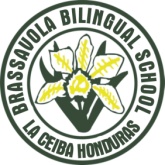 2018-2019 School YearMr. Fox Email- dfox@brassavolaschool.com WhatsApp- 504-9743-9305First of all, welcome back to a new school year!  I’m very excited to be your teacher this year, and I’m confident that we will be able to learn and grow together as a class over the course of the year.  This class will be Economics, and together we will be covering a wide range of topics from supply and demand to monetary policy.  It is going to be a lot of work, but also a lot of fun.  Please know that as your teacher I am completely available to you if you need me.  I always check my email regularly, always stay after class, and I am always willing to talk.  So please don’t hesitate to ask me for help if you need extra help with the material, or if you just want someone to chat with.ResourcesTextbook: McGraw-Hill, Understanding Economics (online)Class Website: www.brassavolafox.weebly.comGoogle Classroom: http://classroom.google.com Course ScheduleQuarter 1: Introduction to Economics, Economic Systems, Free Enterprise vs. SocialismQuarter 2: Supply and Demand, Market StructuresGrading ScaleAssessments- 45%Quizzes Tests/Projects/Major Essays (x3)In Class Work- 25%In-Class Participation (10%)Study Guides/Essay Checkpoints/Quality of Note-Taking (15%)Homework- 15%Minor Assignments/Reading CheckpointsEffort- 10%Respect towards teacher/class/classmatesAcademic IntegrityParticipation in School Activities- 5%Grade Dispute PolicyIf you would like to question a grade you receive, submit to me a written complaint stating why you feel like you didn’t get the grade you deserved.  If I think your complaint has merit, I will schedule a meeting to discuss your issue with another teacher as the unbiased third party.  After hearing your case, the teacher will then make a decision on your grade, which I will always accept.11th Grado Economia2018-2019 Ano EscolarSr. Fox Correo Electronico- dfox@brassavolaschool.com WhatsApp- 504-9743-9305Antes que nada, ¡bienvenidos a un nuevo año escolar! Estoy muy emocionado de ser tu maestro este año, y estoy seguro de que podremos aprender y crecer juntos como clase a lo largo del año. Esta clase será Economía, y juntos cubriremos una amplia gama de temas, desde la oferta y la demanda hasta la política monetaria. Va a ser mucho trabajo, pero también muy divertido. Por favor sepan que como su maestro estoy completamente disponible para ustedes si me necesitan. Siempre reviso mi correo electrónico regularmente, siempre me quedo después de clase, y siempre estoy dispuesto a hablar. Por lo tanto, no dude en pedir ayuda si necesita ayuda adicional con el material, o si solo desea que alguien chatee.RecursosLibro de texto: McGraw-Hill, Understanding Economics (en línea)
Sitio web de la clase: www.brassavolafox.weebly.com
Google Classroom: http://classroom.google.comCalendario de cursosPrimer trimestre: Introducción a la economía, sistemas económicos, empresa libre vs. socialismo
Segundo trimestre: oferta y demanda, estructuras de mercadoEscala de calificaciónEvaluaciones: 45%PruebasExamenes/Proyectos/Ensayos principales (x3)Trabajo en clase: 25%Participación en clase (10%)Guías de estudio / Puntos de revisión de ensayos / Calidad de toma de notas (15%)Tarea: 15%Asignaciones menores / Leer puntos de controlEsfuerzo: 10%Respeto hacia el maestro / clase / compañeros de claseIntegridad académicaParticipación en actividades escolares: 5%Política de disputa de gradoSi desea cuestionar una calificación que recibe, envíeme una queja por escrito que indique por qué siente que no obtuvo la calificación que merecía. Si creo que su queja tiene mérito, programaré una reunión para discutir su problema con otro maestro como el tercero imparcial. Después de escuchar su caso, el maestro tomará una decisión sobre su calificación, que siempre aceptaré.